Progression et programmation HGGSP terminaleAnnée 2020-2021Programmation annuelle :Rappel   les thèmes 2, 4, 5 et 6 les années impaires.Thème 2 : Faire la guerre, faire la paix : formes de conflits et modes de résolution 26 à 28h  4 à 5 semaines (à raison de 6h/semaine)Septembre 2020 à mi-octobre 2020Thème 4 : Identifier, protéger et valoriser le patrimoine : enjeux géopolitiques26 à 28h  4 à 5 semaines (à raison de 6h/semaine)mi-octobre 2020 à début décembre 2020Thème 5 : L’environnement, entre exploitation et protection : un enjeu planétaire26 à 28h  4 à 5 semaines (à raison de 6h/semaine)début décembre 2020 au 22 janvier 2021Thème 6 : L’enjeu de la connaissance26 à 28h  4 à 5 semaines (à raison de 6h/semaine)22 janvier 2021 à mi-mars 2021Thème 3 : Histoire et mémoires 26 à 28h  4 à 5 semaines (à raison de 6h/semaine)mi-mars et avril 2021Thème 1 : De nouveaux espaces de conquête26 à 28h  4 à 5 semaines (à raison de 6h/semaine)Mai 2021Programmation annuelle par thème :Thème 2 : Faire la guerre, faire la paix : formes de conflits et modes de résolutionSeptembre 2020 à mi-octobre 2020Thème 4 : Identifier, protéger et valoriser le patrimoine : enjeux géopolitiquesmi-octobre 2020 à début décembre 2020Evaluation sommative : dissertation (3h)Thème 5 : L’environnement, entre exploitation et protection: un enjeu planétairedébut décembre 2020 au 22 janvier 2021Evaluation sommative : ECD d’un ou 2 document(s) Thème 6 : L’enjeu de la connaissance22 janvier 2021 à mi-mars 2021Thème 3 : Histoire et mémoiremi-mars et avril 2021Thème 1 : De nouveaux espaces de conquêtemai 2021Quelques rappels du programme…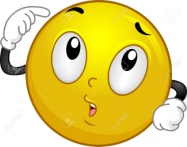 Source : https://cache.media.education.gouv.fr/file/SPE8_MENJ_25_7_2019/18/0/spe254_annexe_1159180.pdfExtraits : Une spécialité pluridisciplinaire L’enseignement de spécialité d’histoire-géographie, géopolitique et sciences politiques développe une approche pluridisciplinaire qui, pour analyser et élucider la complexité du monde, mobilise plusieurs points de vue, des concepts et des méthodes variés.Cette spécialité permet aux lycéens de mieux maîtriser les spécificités des approches disciplinaires et de mesurer, à l’occasion du traitement d’un thème, leur féconde complémentarité. L’histoire saisit chaque question dans son épaisseur temporelle. Le recours à la longue durée, la mise en perspective d’événements et de contextes appartenant à différentes périodes rendent attentif aux continuités et aux ruptures, aux écarts et aux similitudes. L’histoire éclaire et contextualise le rôle des acteurs. La géographie permet ici d’identifier et de comprendre les logiques d’organisation de l’espace ainsi que l’influence des acteurs sur les territoires. Par la pratique continue du changement d’échelle, par la réalisation et l’analyse de cartes, par l’intérêt porté aux territoires proches ou éloignés, elle autorise les comparaisons et la réflexion critique. La science politique étudie les phénomènes dans leur spécificité politique. Elle est ici abordée à partir de ses principaux domaines : l’étude des relations internationales, des concepts, des régimes et des acteurs politiques (dont les organisations internationales) dans une démarche comparative.La géopolitique envisage les rivalités et les enjeux de pouvoir sur des territoires considérés dans leur profondeur historique, ainsi que les représentations qui les accompagnent.Organisation du programme :Chaque thème a un triple objectif comme en témoigne sa structure:d’abord de dégager les enjeux du thème par l’observation critique d’une situation actuelle, une réflexion sur la définition ou une mise en perspective historique en introduction; ensuite d’étudier le thème selon deux axes qui en précisent l’approche puis l’élargissent, dans le temps et dans l’espace, dans sa spécificité politique et dans ses enjeux géopolitiques;  ces deux axes font l’objet d’une problématisation au carrefour des champs disciplinaires;enfin d’appliquer, sur un objet de travail conclusif portant sur une situation ou aire géographique contemporaine, les connaissances et les méthodes acquises antérieurement. Des jalons sont définis pour la mise en œuvre des composantes du thème. Il s’agit d’exemples qui, problématisés, permettent de circonscrire le traitement du thème. Les jalons peuvent être traités de diverses manières, notamment par une présentation conduite par le professeur comme par des exposés et/ou des dossiers individuels ou collectifs à l’initiative des élèves, le tout s’appuyant sur des documents que les élèves peuvent étudier individuellement ou en groupe. Le professeur apprécie le degré d’approfondissement de l’étude de chaque jalon.Mise en oeuvre du programme Les professeurs choisissent l’ordre des thèmes et, au sein de ceux-ci, l’ordre d’étude des deux axes. Parvenus au terme de l’étude de chaque thème, les élèves doivent en maîtriser les principales idées et en comprendre les grandes articulations. L’enseignement donne aux élèves l’opportunité de réaliser des fiches de lectures sur des ouvrages relatifs aux thèmes étudiés et d’élaborer des projets qui les invitent à se documenter et à développer leurs capacités d’expression, écrite et orale.Capacités et méthodes travaillées Outre les compétences et méthodes travaillées dans l’enseignement commun d’histoire-géographie, l’enseignement de spécialité d’histoire-géographie, géopolitique et sciences politiques est l’occasion de mettre l’accent sur quelques capacités et méthodes particulièrement utiles. Analyser, interroger, adopter une démarche réflexive : outre l’acquisition de connaissances, l’enseignement développe les capacités d’analyse et de réflexion en confrontant les points de vue, les approches… En classe de première, les élèves s’engagent dans cette démarche en posant des questions, en mettant en évidence les spécificités des démarches suivies. En classe terminale, les élèves sont invités à exposer en pleine autonomie ces éléments. Se documenter : l’acquisition de cette compétence est fondamentale pour la réussite dans le supérieur. En classe de première, le travail de documentation est guidé par le(s) professeur(s) de la spécialité et le professeur documentaliste, qui accompagnent méthodiquement l’élève dans sa recherche de sources ou d’information, y compris sur internet. Les principes de la rédaction d’une fiche de lecture peuvent être abordés. En classe terminale, une place plus grande est donnée à la documentation autonome des élèves. Travailler de manière autonome : la spécialité demande une part plus grande de travail individuel afin de préparer à la poursuite des études où les élèves, devenus étudiants, sont moins encadrés. S’exprimer à l’oral : tout en consolidant l’expression écrite, l’enseignement de spécialité est un moment privilégié pour développer une expression orale construite et argumentée. La prise de parole en cours est encouragée, tout comme les exposés individuels et collectifs. En classe de première, il convient de s’assurer d’une prise de parole régulière, structurée et pertinente. En classe terminale, les élèves sont encouragés à prendre la parole pendant une durée plus longue, afin de se préparer à l’épreuve orale en terminale. Rappel des modalités d’évaluation au baccalauréat :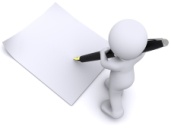 Épreuve écriteDurée : 4 heuresObjectifsL'épreuve porte sur la partie du programme de l'enseignement de spécialité histoire-géographie, géopolitique et sciences politiques de la classe de terminale (cf. arrêté du 19 juillet 2019 paru au BOEN spécial n° 8 du 25 juillet 2019) suivante :- les thèmes 1, 2, 3 et 5 les années paires ;- les thèmes 2, 4, 5 et 6 les années impaires.Les notions rencontrées en classe de première (cf. arrêté du 17 janvier 2019 paru au BOEN spécial n° 1 du 22 janvier 2019) mais non approfondies en classe de terminale, doivent être connues et mobilisables. Elles ne peuvent cependant pas constituer un ressort essentiel du sujet.L'épreuve a pour objectif d'évaluer l'aptitude du candidat à :mobiliser des connaissances acquises dans différents contextes et cadres ;construire une problématique ;rédiger des réponses construites et argumentées ;exploiter, organiser et confronter des informations ;analyser des documents de sources et de natures diverses et à en faire une étude critique ;faire preuve de capacités de réflexion en les étayant sur des connaissances.StructureL'épreuve est composée de deux exercices notés chacun sur 10 points :une dissertation ;une étude critique d'un (ou deux) document(s).Les deux exercices ne peuvent porter sur le même thème.DissertationLa dissertation est le traitement d'un sujet donné, avec une introduction, un développement en plusieurs parties et une conclusion. Le candidat doit montrer :qu'il maîtrise des connaissances et sait les sélectionner ;qu'il sait organiser les connaissances de manière à traiter le sujet ;qu'il a acquis des capacités d'analyse et de réflexion.Pour traiter le sujet, le candidat :analyse le sujet et élabore une problématique ;rédige un texte pertinent comportant une introduction (dégageant les enjeux du sujet et un fil conducteur en énonçant une problématique), plusieurs parties structurées et une conclusion (qui répond à la problématique).La réalisation d'une illustration en appui du propos (croquis, schéma, etc.) amènera une valorisation de la note ; un fond de carte pourra être fourni si cela est adapté au sujet. La réalisation de cette production graphique n'a aucun caractère obligatoire, et son absence ne peut aucunement pénaliser le candidat.B. Étude critique de document(s)Il s'agit d'une étude critique d'un ou deux documents de nature différente. Le sujet se compose d'un titre et d'un ou deux documents accompagnés d'une consigne, qui vise à orienter le travail du candidat. Un nombre limité de notes explicatives peut également figurer. Le candidat doit montrer :qu'il est capable de construire une problématique à partir du sujet indiqué par le titre et abordé par le (ou les) document(s) ;qu'il comprend le sens général du (ou des deux) document(s) ;qu'il est capable de sélectionner les informations, de les hiérarchiser, de les expliciter ;qu'il sait prendre un recul critique en réponse à sa problématique, en s'appuyant d'une part sur le contenu du document et, d'autre part, sur ses connaissances personnelles.Pour traiter le sujet, le candidat :analyse de manière critique les documents en prenant appui sur la consigne et élabore une problématique ;rédige une introduction comportant une problématique ;organise son propos en plusieurs paragraphes ;rédige une conclusion qui comporte une réponse à la problématique.NotationL'évaluation de la copie du candidat doit utiliser tout l'éventail des notes de 0 à 20.Épreuve orale de contrôlePréparation : 20 minutesDurée : 20 minutesStructureL'épreuve consiste en une réponse orale construite à une question de cours pendant 10 minutes. Cette partie est suivie d'un échange de 10 minutes avec le jury à partir des propos du candidat. Le candidat doit montrer :qu'il maîtrise des connaissances et sait les organiser ;qu'il sait s'exprimer à l'oral.Le candidat tire au sort un sujet qui comporte deux questions de cours au choix. Les questions sont problématisées et ne reprennent pas le libellé des programmes. Les deux questions au choix ne portent pas sur la même partie du programme de terminale.Le candidat présente sa réponse pendant 10 minutes. Sa présentation est suivie de 10 minutes de questions en lien avec sa présentation.Plan du thèmeCapacités et méthodes mises en œuvreDémarches et situations d’apprentissageNotionsIntroduction : Formes de conflits et tentatives de paix dans le monde actuel. Panorama des conflits armés actuels. Essai d’une typologie : nature des conflits, acteurs et modes de résolution Se documenter, travailler de manière autonome ou en groupe, présenter à l’oral un diaporama structuré  à la classe, analyser, interroger de manière réflexive les formes de conflits dans le monde actuel et les tentatives de résolution. Expositive (par les élèves) puis stratégie  hypothético-déductive (construction d’un tableau à double entrée) pour classer les conflits dans une typologie. La synthèse sera rédigée à  partir de celle-ci.Clausewitz, Lacoste, guerres froide et chaudes: guerres économique, culturelle, ethnique, monétaire, scientifique, territoriale, de l’eau, contre le terrorisme, totale, cyberguerre.Axe 1 : La dimension politique de la guerre : des conflits interétatiques aux enjeux transnationaux Jalon 1 : La guerre, « continuation de la politique par d’autres moyens » (Clausewitz) : de la guerre de 7 ans aux guerres napoléoniennes. Jalon 2 :  Le modèle de Clausewitz à l’épreuve des « guerres irrégulières » : d’Al Qaïda à Daech. Analyser, synthétiser et construire un raisonnement; Travailler de manière autonome dans la rédaction d’une introduction et d’une conclusion; Constitution d’une fiche réflexive d’auto-évaluation des exercices d’introduction et de conclusion. Méthodologie des introduction et conclusion à partir d’un sujet explicite: Introduction avec étapes (amorce, contexte, présentation des notions, intérêt du sujet, formulation et explicitation de ce que c’est qu'une problématique, annonce du plan).Conclusion:( Résumé du devoir, réponse à la problématique, ouverture) Conflits, bataille, guerre asymétrique, résistance, armée étatique, armée irrégulière, guerilla, multilatéralisme,  révolution, conscription, Ai Qaïda, DAECH.Axe 2 : Le défi de la construction de la paix. Jalon 1 : Faire la paix par les traités : les traités de Westphalie (1648). Jalon 2 : Faire la paix par la sécurité collective : les actions de l’ONU sous les mandats de Kofi Annan (1997-2006). S’exprimer à l’oral par un raisonnement construit et argumenté. Travailler en autonomie par la prise de note et la réalisation d’une fiche synthétique des deux jalons.  Classe renversée et approche collaborative avec mutualisation (sans le professeur) de deux groupes autonomes pour présentation par exposés et diaporamas des deux stratégies de construction de la paix; intérêt, arguments, exemple. Prise de notes et rédaction d’une fiche de synthèse des deux approches. Diplomatie, nationalisme, multilatéralisme, unilatéralisme, ONU, SDN, Sécurité collective, casques bleus, droit de veto, gouvernance mondiale, OTAN, supranationalité, OTC : Le Moyen-Orient : conflits régionaux et tentatives de paix impliquant des acteurs internationaux (étatiques et non étatiques). Jalon 1 : Du conflit israélo-arabe au conflit israélo-palestinien : les tentatives de résolution, de la création de l’État d’Israël à nos jours. Jalon 2 : Les deux guerres du Golfe (1991 et 2003) et leurs prolongements : d’une guerre interétatique à un conflit asymétrique. Ecoute active et prises de notes; exposés construits et argumentés de 5 minutes sur des thèmes spécifiques.Analyser et confronter les approches par le jugement personnel pour expliquer les positions irréconciliables des Palestiniens et Israéliens depuis plus de 70 ans.  Caractériser  les approches multilatérale puis unilatérale des E.U dans les guerres du Golfe. Démarche dialectique d’explication de la situation politique du Moyen Orient; Méthode participative (avec le professeur) pour jeu de rôle autour de la défense des  deux camps  Arabe/ juif puis Israël et la Palestine. Démarche inductive pour présenter les contextes internationaux respectifs des deux guerres du Golfe et leurs conséquences géopolitiques dans la région. DAESH, sunnisme, chiisme, druez, Al Qaïda, Intifada,  maronites, djihadisme, islamisme, sionisme, OLP, territoires occupés, Hamas, guerre du golfe. Plan du thèmeCapacités et méthodes mises en œuvreDémarches et situations d’apprentissageNotionsIntroduction : (4h)La construction et l’élargissement de la notion de patrimoine : de la transmission entre individus à l’héritage au profit de l’humanité. Le « patrimoine mondial » de l’Unesco : une construction des États et de la communauté internationale, de plus en plus diversifiée mais spatialement concentrée. -Adopter une démarche réflexive-Utiliser différents langages-S’approprier un questionnement historique et géographique. -Construire et vérifier des hypothèses sur une situation historique ou géographique. -Justifier une production Identifier, valoriser, protéger le patrimoine ?A partir d’un ensemble documentaire donné, faire construire une carte mentale ou un tableau permettant aux élèves de réfléchir et d’exposer ce qui fait le(s) patrimoine(s) (question des critères), les acteurs, l’évolution des représentations des sociétés (du patrimoine « individuel ou familial » au patrimoine collectif, de l’humanité), de problématiser le thème.Patrimoine (matériel, immatériel, culturel, etc.)« patrimoine mondial de l’UNESCO »patrimonalisationAxe 1 : Usages sociaux et politiques du patrimoine (7h)Jalon introductif : le patrimoine hérité de la traite négrière et de l’esclavage2hJalon 1 : Réaménager la mémoire. Les usages de Versailles de l’empire à nos jours. 3hJalon 2 : Conflits de patrimoine. Les frises du Parthénon depuis le XIXe siècle.2h-S’exprimer à l’oral : expression construite et argumentée-Adopter une démarche réflexive, confronter les points de vue.-Justifier des choix-Contextualiser, mettre un événement ou une figure en perspective : identifier les contraintes et les ressources d’un événement, d’un contexte historique, d’une situation géographique, géopolitique ; mettre en relation des faits ou événements de natures, de périodes, de localisations différentes ; confronter le savoir acquis en histoire et en géographie avec ce qui est entendu, lu et vécu.)-Construire une argumentation-Procéder à l’analyse critique d’un ou plusieurs document(s).  -Adopter une démarche réflexive-Se documenter de manière autonome et avec l’aide du professeur + documentaliste-Conduire une démarche HGGSP pour construire une argumentation-Utiliser le numérique et évaluer les ressources pertinentes en histoire-géographie. -S’exprimer à l’oral : expression construite et argumentée-Adopter une démarche réflexive-Adopter une démarche réflexive et contextualisée-Se documenter de manière autonome et avec l’aide du professeur + documentaliste-Conduire une démarche HGGSP pour construire une argumentation et confronter les points de vue avec un sens critique, en justifiant ses choixJalon introductif : Jeu de rôle : à la manière d’un débat oral télévisé (type « C dans l’air ») entre 8 élèves sur la question du patrimoine hérité de la traite négrière et de l’esclavage + 2 animateurs (qui devront contextualiser le débat, sélectionner quelques éléments patrimoniaux et organiser la parole). Le reste de la classe intervient pour poser des questions (préparées en amont) aux « invités ». Possibilité de se filmer pour analyser les erreurs sur le fond ou la forme.Un dossier documentaire est fourni par l’enseignant en format papier ou numérique (padlet, Canva ou genialy).Jalon 1 : Act. 1 : Rédiger le développement d’une dissertation répondant à la pbq suivante : « comment ont évolué les fonctions politiques et sociales du château de Versailles à partir de 1789 » Supports documentaires libres (travail de collecte et prélèvement en autonomie) à déposer sur un padlet.Act.2 : Exposé oral individuel (5 min avec diaporama) pour quelques élèves qui doivent présenter Versailles comme symbole et outil patrimonial servant à illustrer la volonté de rayonnement de la France.Jalon 2 : Jeu de rôle par binôme, chacun représentant un acteur du patrimoine au RU et en Grèce (ex. conservateur de musée, ministre de la culture, directeur d’une fondation patrimoniale et/ou mémorielle). Il s’agira de rédiger un débat contradictoire à 4 mains sur la question de la restitution des frises du Parthénon à la Grèce. Un travail de recherche en amont est effectué par les élèves en autonomie. L’évaluation se fait par ses paires dans un 1er temps à partir d’une grille de compétences réalisée conjointement avec la classe.Traite négrière Esclavage Mémoires/histoireMécénatMusée/muséification Puissance et soft powerAxe 2 : Patrimoine, la préservation entre tensions et concurrences (8h)Jalon 1 : Urbanisation, développement économique et préservation du patrimoine. Paris entre protection et nouvel urbanisme… 3hJalon 2 : La destruction, la protection et la restauration du patrimoine, enjeu géopolitique. La question patrimoniale au Mali.Jalon 3 : Le tourisme culturel, entre valorisation et protection. Venise, entre valorisation touristique et protection du patrimoine. 5h (jalons 2 et 3)-Travailler la méthodologie de l’ECD : contextualiser, s’approprier un questionnement « HGGSP », prélever et organiser des informations, procéder à une analyse critique-Adopter une démarche réflexive et contextualisée-Se documenter de manière autonome et avec l’aide du professeur + documentaliste-Conduire une démarche HGGSP pour construire une argumentation et confronter les points de vue avec un sens critique, en justifiant ses choix-Utiliser le numérique pour réaliser une présentation-Ecoute active de ses pairs, prise de notesJalon 1 :Classe inversée puis analyse critique d’un ou 2 docs en appliquant la méthodologie de l’ECD. Jalons 2 et 3 : Classe divisée en 2 groupes de travail, eux-mêmes subdivisés en plus petits îlots (4 élèves). Jeu de rôle : Vous réalisez un bref guide touristique mettant en avant les pbq relatives à ces 2 patrimoines (matériels et immatériels) respectifs.Echanges et présentations des travaux en commun.RénovationRéhabilitationRestaurationFouilles préventivesUrbanisme Muséification Gentrification« Grand Paris »DisneylandisationMécénat Overtourisme « projet Mose »Tourisme durable Patrimoine mondial de l’UNESCOOTC : La France et le patrimoine, des actions majeures de valorisation et de protection (6h) Jalon 1 : La gestion du patrimoine français : évolutions d’une politique publique 2hJalon 2 : La patrimonialisation, entre héritage culturel et reconversion. Le bassin minier du Nord-Pas-de-Calais. 2hJalon 3 : Le patrimoine, facteur de rayonnement culturel de la France dans le monde et objet d’action diplomatique (un exemple du patrimoine immatériel : le repas gastronomique des Français).2h-Ecoute active, développer la maitrise de la prise de notes-Adopter une démarche réflexive-Utiliser différents langages -S’approprier un questionnement historique et géographique. -Construire et vérifier des hypothèses sur une situation historique ou géographique. -Adopter une démarche réflexive-Justifier des choix, construire une argumentation- identifier les contraintes et les ressources d’un événement, d’un contexte historique, d’une situation géographiqueJalon 1 :Ecoute active Jalon 2 :Analyse d’un ensemble documentaire.Tableau de synthèse à remplir  Jalon 3 : Jeu de rôle : vous êtes la brigade de cuisine à l’Elysée et vous devez proposer le menu du prochain G20. Trouvez les plats et argumenter sur vos choix devant le Président de la République (= l’enseignant).Fondation du patrimoinePatrimonalisationLabels/labélisationPuissance/soft powerBassin et cité minièreReconversion Diplomatie culinaire« gastrodiplomatie »UNESCOPlan du thèmeCapacités et méthodes mises en œuvreDémarches et situations d’apprentissageNotionsIntroduction : Qu’est-ce que l’environnement ?(3h)- Définitions, représentations, évolutions de la notion d’environnement : une construction historique, sociale et politique.- Un regard sur l’histoire de l’environnement.Conduire une démarche « HGGSP » pour construire une argumentation, contextualiser, mettre en perspective un évènement, une situation géographique, mettre en relation les faits.Réaliser la synthèse de 2 vidéosS’exprimer à l’oral : expression construite et argumentée lors des échanges ; apprendre à mutualiser et collaborer ensembleActivité 1 : autour de 2 vidéosAccroche en classe : (entretien de 3 min avec G. Quinet)https://www.youtube.com/watch?v=6FUasELjY-ghttps://www.youtube.com/watch?v=KMGlHnXMF3s A la maison : « Ecrire l’histoire au temps de la crise écologique. Les enjeux de l’histoire environnementale » (45 min – conférence de F. Lochez)  https://www.youtube.com/watch?v=KMGlHnXMF3s Prise de notes autour des démarches, méthodes, auteurs, dates-clés, évènements, interdisciplinarité, représentations… 1 ou 2 élèves restituent leurs prises de note sous forme d’une synthèse orale à l’ensemble de la classe pour introduire la thématique.Activité 2 Ensemble documentaire à analyser pour comprendre la notion d’environnement et comprendre qu’elle est une construction sociale et politique, dans le temps.A partir d’un travail proposé par Nathalie Chadefaud, enseignante H/G au LGT Yves Leborgne Sainte Anne - Académie de Guadeloupe https://view.genial.ly/5edd507bfadb510d6af6f498 EnvironnementMilieu Développement durable/soutenableEcologie Paysage Aménagement AnthropocèneHistoire environnementaleAxe 1: Exploiter, préserver et protégerJalon 1: Exploiter et protéger une ressource « naturelle » : la forêt française depuis Colbert.Jalon 2: Le rôle des individus et des sociétés dans l’évolution des milieux : « révolution néolithique » et « révolution industrielle », deux ruptures ?-Se documenter de manière autonome et avec l’aide du professeur + documentaliste-Conduire une démarche « HGGSP » pour construire une argumentation, contextualiser, mettre en perspective un évènement, une situation géographique, mettre en relation les faits.-Utiliser le numérique pour réaliser une production et évaluer les ressources pertinentes en HGGSP. -Adopter une démarche réflexive, confronter les points de vue, justifier des choix-S’exprimer à l’oral : expression construite et argumentée lors des échanges ; apprendre à mutualiser et collaborer ensemblePrincipe de la classe renversée pour les axes 1, 2 et l’OTC : (20h)Recherches en autonomie (encadrée par le professeur et le documentaliste) afin de rédiger un magazine dont le numéro spécial porte sur « L’environnement, entre exploitation et protection, un enjeu planétaire ». Répartition des jalons par îlots de travail de 4 à 5 élèves.Outils numériques :Utilisation d’un PADLET pour déposer les ressources avant traitement et sélectionUtilisation de FRAMAPAD pour la rédaction collaborativeUtilisation de CANVA pour la mise en forme.Les îlots sont amenés à collaborer ensemble à la manière d’une conférence de rédaction pour assurer un travail homogène.A l’issue de cette activité, le magazine est édité et distribué à tous. Une séance d’une à 2 heures est prévue pour un échange oral final (explications complémentaires entre élèves et avec l’enseignant si des questions émergent).Organisation des séances de travail : (20h)6h de recherches2h pour un « 1er jet » 2h d’échanges avec un îlot « proche » (ex. les 2 îlots de l’axe 1)3h de rédaction et mise en page2h d’échange avec un îlot « secondaire » (ex. tous les îlots du jalon 1)3h de rédaction et mise en page2h d’échanges finauxRévolution néolithiqueRévolution industrielleAnthropisationChasseur-cueilleurBiodiversitéEcosystème AnthropocèneMilieu EcologiePatrimoine naturelGrande ordonnance (1669)ONGONFParc naturel nationalAFBChangement climatiquePetit optimum médiévalPetit âge glacièreRapport BrundtlandProtocole de KyotoGIECSommet de la TerreAccord de ParisRéfugié climatiqueWilderness ClimatosceptiqueEPAGreenwashingLobby Parc nationalAxe 2: Le changement climatique : approches historique et géopolitique.Jalon 1:  Les fluctuations climatiques et leurs effets : l’évolution du climat en Europe du Moyen Âge au XIXe siècle.Jalon 2: Le climat, enjeu des relations internationales : les accords internationaux (Sommets de la Terre, COP...)Principe de la classe renversée pour les axes 1, 2 et l’OTC : (20h)Recherches en autonomie (encadrée par le professeur et le documentaliste) afin de rédiger un magazine dont le numéro spécial porte sur « L’environnement, entre exploitation et protection, un enjeu planétaire ». Répartition des jalons par îlots de travail de 4 à 5 élèves.Outils numériques :Utilisation d’un PADLET pour déposer les ressources avant traitement et sélectionUtilisation de FRAMAPAD pour la rédaction collaborativeUtilisation de CANVA pour la mise en forme.Les îlots sont amenés à collaborer ensemble à la manière d’une conférence de rédaction pour assurer un travail homogène.A l’issue de cette activité, le magazine est édité et distribué à tous. Une séance d’une à 2 heures est prévue pour un échange oral final (explications complémentaires entre élèves et avec l’enseignant si des questions émergent).Organisation des séances de travail : (20h)6h de recherches2h pour un « 1er jet » 2h d’échanges avec un îlot « proche » (ex. les 2 îlots de l’axe 1)3h de rédaction et mise en page2h d’échange avec un îlot « secondaire » (ex. tous les îlots du jalon 1)3h de rédaction et mise en page2h d’échanges finauxRévolution néolithiqueRévolution industrielleAnthropisationChasseur-cueilleurBiodiversitéEcosystème AnthropocèneMilieu EcologiePatrimoine naturelGrande ordonnance (1669)ONGONFParc naturel nationalAFBChangement climatiquePetit optimum médiévalPetit âge glacièreRapport BrundtlandProtocole de KyotoGIECSommet de la TerreAccord de ParisRéfugié climatiqueWilderness ClimatosceptiqueEPAGreenwashingLobby Parc nationalOTC: Les États-Unis et la question environnementale : tensions et contrastes.Jalon 1: L’environnement aux États-Unis : entre protection de la nature, exploitation des ressources et transformation des milieux depuis le XIXe siècle ; les rôles respectifs de l’État fédéral et des États fédérés.Jalon 2: : Les États-Unis et l’environnement à l’échelle internationale (État, firmes transnationales, ONG...).Principe de la classe renversée pour les axes 1, 2 et l’OTC : (20h)Recherches en autonomie (encadrée par le professeur et le documentaliste) afin de rédiger un magazine dont le numéro spécial porte sur « L’environnement, entre exploitation et protection, un enjeu planétaire ». Répartition des jalons par îlots de travail de 4 à 5 élèves.Outils numériques :Utilisation d’un PADLET pour déposer les ressources avant traitement et sélectionUtilisation de FRAMAPAD pour la rédaction collaborativeUtilisation de CANVA pour la mise en forme.Les îlots sont amenés à collaborer ensemble à la manière d’une conférence de rédaction pour assurer un travail homogène.A l’issue de cette activité, le magazine est édité et distribué à tous. Une séance d’une à 2 heures est prévue pour un échange oral final (explications complémentaires entre élèves et avec l’enseignant si des questions émergent).Organisation des séances de travail : (20h)6h de recherches2h pour un « 1er jet » 2h d’échanges avec un îlot « proche » (ex. les 2 îlots de l’axe 1)3h de rédaction et mise en page2h d’échange avec un îlot « secondaire » (ex. tous les îlots du jalon 1)3h de rédaction et mise en page2h d’échanges finauxRévolution néolithiqueRévolution industrielleAnthropisationChasseur-cueilleurBiodiversitéEcosystème AnthropocèneMilieu EcologiePatrimoine naturelGrande ordonnance (1669)ONGONFParc naturel nationalAFBChangement climatiquePetit optimum médiévalPetit âge glacièreRapport BrundtlandProtocole de KyotoGIECSommet de la TerreAccord de ParisRéfugié climatiqueWilderness ClimatosceptiqueEPAGreenwashingLobby Parc nationalPlan du thèmeCapacités et méthodes mises en œuvreDémarches et situations d’apprentissageNotionsIntroduction : (5h)La notion de « société de la connaissance » (Peter Drucker, 1969), portée et débats. La notion de communauté savante, communauté scientifique en histoire des sciences. Les acteurs et les modalités de la circulation de la connaissance. Adopter une démarche réflexive et contextualiser pour construire une argumentation, mettre en perspective un évènement, une situation « HGGSP », mettre en relation les faitsProcéder à une analyse critiqueUtiliser d’autres langages (carte mentale)Collaborer ensemble, défendre ses positions en argumentant à l’oral.Travailler l’ECD et la dissertation (introduction)3 îlots de travail sur 3 ensembles documentaire :L’objectif est de mettre en évidence les enjeux sociaux, économiques, politiques de la « société de la connaissance » ainsi que leurs limitesL’objectif est de présenter la « communauté savante » et « communauté scientifique » en soulignant les évolutions et les permanences. L’objectif est d’identifier les acteurs et vecteurs de circulation de la connaissance (et les freins).Réalisation d’une carte mentale en classe mutuelle et présentation orale à ses pairs.Retour, de façon individuelle, sur l’introduction de la dissertation.« Société de la connaissance »Communauté savanteCommunauté scientifiqueR&DNTICEconomie de la connaissanceRéseauAxe 1 : Produire et diffuser des connaissances.Jalon 1: Donner accès à la connaissance : grandes étapes de l’alphabétisation des femmes du XVIe siècle à nos jours dans le monde. Jalon 2: Produire de la connaissance scientifique : recherche et échanges des hommes et des femmes de science sur la question de la radioactivité de 1896 aux années 1950. Adopter une démarche réflexive et contextualiser pour construire une argumentation, mettre en perspective un évènement, une situation « HGGSP », mettre en relation les faitsProcéder à une analyse critiqueTravailler l’ECD et la dissertation (introduction)Se documenter de manière autonome et avec l’aide du professeur + documentaliste-S’exprimer à l’oral : expression construite et argumentée lors des échanges ; apprendre à mutualiser et collaborer ensembleJalon 1 :Act. 1 : Travail en binôme sur un ensemble documentaire pour prélever les idées, les classer, faire émerger les critiques. Travail individuel de rédaction d’une introduction et d’un développement de dissertation.Act. 2 : Préparation au grand oral : Vous prenez la parole à la tribune de l’ONU pour défendre les politiques d’alphabétisation dans les pays où la scolarisation des jeunes filles est encore problématique.Jalon 2 : Exposition des grandes figures et groupes scientifiques ayant collaboré ensemble sur la question de la radioactivité de la fin du XIXe aux années 1950 : Marie et Pierre Curie ; Irène et Frédéric Juliot-Curie ; les participants au Congrès de Solvay (1911) ; James Franck et le Metallurgical Laboratory, Robert Oppenheimer, Enrico Fermi, Leo Szilard ; Albert Einstein ; Claudius Regaud ; Henri Becqerel.Recherches en groupe et en autonomie. Brève présentation orale des panneaux d’exposition.AlphabétisationRéformes religieusesLumièresSalonsLois Guizot ; ; Falloux ; Duruy ; Sée ; FerryPolitique d’alphabétisationMixité UNICEF et UNESCORadioactivitéPrix NobelAcadémie des SciencesCEAProjet ManhattanPublication scientifiqueBrevetTransfert de technologieAxe 2 : La connaissance, enjeu politique et géopolitique Jalon 1: Le renseignement au service des États : les services secrets soviétiques et américains durant la guerre froide. Jalon 2: Circulation et formation des étudiants, transferts de technologie et puissance économique : l’exemple de l’Inde. Adopter une démarche réflexive et contextualiser pour construire une argumentation, mettre en perspective un évènement, une situation « HGGSP », mettre en relation les faitsProcéder à une analyse critiqueConstruire une argumentation.Adopter une démarche réflexive et contextualiser pour conduire une analyse critique ; mettre en perspective un évènement, une situation « HGGSP », mettre en relation les faitsJalon 1 : Un ensemble documentaire riche et varié (textes de différentes natures, audios, vidéos, etc) est proposé aux élèves.Jeu de rôle : Vous êtes un ancien espion du KGB ou de la CIA (au choix) et vous racontez votre expérience dans les services secrets durant la Guerre froide.Jalon 2 : Classe inversée : Trace écrite remise sous forme papier ou numérique. Ecoute activeECD sur 1 ou 2 document(s) permettant de réactiver les mécanismes méthodologiques de cette épreuve (tant sur le fond que sur la forme).Services secretsRenseignement Guerre froidePuissanceCIA/KGB/NSAPolitique de containmentMaccarthysme Economie de la connaissanceBRICSDiasporaTransfert de technologieBrevet« Offset »« Brain Gain »OTC: Le cyberespace : conflictualité et coopération entre les acteurs. .Jalon 1: Le cyberespace, entre réseaux et territoires (infrastructures, acteurs, liberté ou contrôle des données…) Jalon 2:  Cyberdéfense, entre coopération européenne et souveraineté nationale : le cas français. Adopter une démarche réflexive critique et contextualiser pour construire une argumentation, mettre en perspective un évènement, une situation « HGGSP », mettre en relation les faitsUtiliser d’autres langages (carte mentale)Collaborer ensemble, défendre ses positions en argumentant à l’oral.S’exprimer à l’oral : expression construite et argumentée lors des échanges ; apprendre à mutualiser et collaborer ensembleSe documenter de manière autonome et avec l’aide du professeur + documentalisteIntroduire la séquence par une vidéo d’Arte, Le Dessous des cartes, « Le cyber, nouvel espace géopolitique », diffusée en octobre 2018 (12 min)https://www.youtube.com/watch?v=y48XMmv3rj8 Fiche de synthèse à partir de cette vidéo.Puis, les élèves se répartissent en îlots de 2 ou 3 ; tirages au sort des sujets ; recherches en autonomie avant un passage type « grand oral ».Sujets possibles : La cyberattaque mondiale « Wannacry » en mai 2017Faut-il avoir peur du Darknet ? les hackers au cœur de la résistance numérique.L’attaque « Stuxnet » en Iran en 2010.L’autorité des Etats dace à un cyberespace marqué par liberté et indépendance.Julian Assange et l’affaire WikileaksL’affaire SnowdenLe Bitcoin : cryptomonnaie du cyberespace.La cyberingérence russe lors de l’élection présidentielle américaine en 2016The Great Firewall : Internet à l’épreuve de la censure en ChineLe cyberespace, une menace pour les libertés individuellesComment s’organise la cyberdéfence française ?Le cyberespace : une aubaine pour la cybercriminalité ?CyberespaceCyberattaqueCyerespionnageCybersécuritéCyberdéfenseCybertechnologieCyberpuissanceEtc.RéseauxLibertés individuellesCensureDarknet, deep- et dark-netDataHacker, hacking, hacktiviste Mvt des AnonymousPlan du thèmeCapacités et méthodes mises en œuvreDémarches et situations d’apprentissageNotionsIntroduction : Histoire et mémoire, histoire et justice.- La différence entre histoire et mémoire.- Les notions de crime contre l’humanité et de génocide, et le contexte de leur élaboration.- Recherches de vidéos sur Youtube d’événements relatifs au traitement contemporain des mémoires ; Commentaire de l’actualité locale et internationale en guise de débat introductif sur le déboulonnage des statues de par le monde ;-Analyser et interroger, adopter une démarche réflexive sur ces notions incomprises et susceptibles de contresens. Démarche inductive d’études de dossiers documentaires pour dissocier l’objectivité de l’histoire et la mémoire subjective ; Exposé magistral sur le contexte et les notions de génocide et crime contre l’humanité.Histoire, mémoires (individuelle, collective, officielle), apartheid, ghetto, Nuremberg, CPI, imprescriptibilité, TPI ; Loi mémorielle ; historiographie, Axe 1 : Histoire et mémoires des conflits.Jalon 1: Un débat historique et ses implications politiques : les causes de la Première Guerre mondiale.Jalon 2: Mémoires et histoire d’un conflit : la guerre d’Algérie.- Recherche en autonomie d’un plan  sur le thème non travaillé par chacun des groupes.- Évaluation croisée de chaque groupe par leurs camarades » spécialistes »; remise d’une grille synoptique d’un plan détaillé de synthèse. -Sélectionner, classer et organiser les informations pour présenter une fiche synoptique des deux jalons -S’exprimer à l’oral : expression construite et argumentée-Contextualiser, mettre un événement ou une figure en perspective : identifier les contraintes et les ressources d’un événement, d’un contexte historique, d’une situation géographique Classe inversée sur les deux thèmes avec préparation pendant petites vacances d’une fiche descriptive synoptique de présentation des deux jalons : 1ère GM : Causes profondes, causes immédiates, conséquencesGuerre d’Algérie : Acteurs pluriels français et algériens du conflit, histoires antagonistes du conflit, mémoires multiples du conflit. Présentation en exposé des deux jalons avec rédaction de deux plans détaillésCulture de guerre, militarisme, NationalismeFLN, OAS, Harkis, Pieds Noirs, supplétifs, MNA ; rapatriés ; 17 octobre 61 ; CommémorationAxe 2 : Histoire, mémoire et justice.Jalon 1: La justice à l’échelle locale : les tribunaux gacaca face au génocide des Tutsis.Jalon 2: La construction d’une justice pénale internationale face aux crimes de masse : le tribunal pénal international pour l’ex- Yougoslavie (TPIY)-Méthodologie de l’étude critique de documents ; Paragraphe introductif (Nature, auteur, contexte, idée générale et problématique du dossier documentaire). Analyse des documents par un tableau-guide pour identifier et classer les éléments en rapport avec la consigne proposant un plan du sujet ; -Méthodologie du paragraphe conclusif (Portée contemporaine du document, intérêt de l’étude du document, limites de l’analyse du document.-Contextualiser, mettre un événement ou une figure en perspective : identifier les contraintes et les ressources d’un événement, d’un contexte historique, d’une situation géographique Cours magistral sur la justice locale des Gacaca au Rwanda et le Tribunal pénal international pour l’ex Yougoslavie ; Écoute active et prises de note.Justice ; justice transitionnelle ; partie civile ; Guerre civile ; Ethnie; Front patriotique rwandais ;TPIR ; ; Gacaca ; CPI ; Hutu, Tutsi; TPIY ; loi d’amnistie ; OTC: L’histoire et les mémoires du génocide des Juifs et des Tsiganes.Jalon 1 : Lieux de mémoire du génocide des Juifs et des Tsiganes.Jalon 2 : Juger les crimes nazis après Nuremberg.Jalon 3 : Le génocide dans la littérature et le cinéma.-Se documenter de manière autonome et avec l’aide du professeur + documentaliste- Utiliser le numérique et évaluer les ressources pertinentes en hggsp et réaliser une production  . Classe renversée avec recherche de vidéos sur les génocides, le procès de Nuremberg et des films et ouvrages de culture générale sur le thème. Organisation des groupes par tirage au sort dès début de l’année scolaire avec constitution d’une vidéothèque sur chaque thème par chaque groupe.- Organisation d’un dossier de presse numérique synthèse intitulé :« De la mémoire à la justice vers une culture éducative, mémorielle et commémorative : quelques exemples »« Holocauste » ; génocide, Shoah, Eichmann ; Négationnisme ; Hannah Arendt« Lieux de mémoire »Plan du thèmeCapacités et méthodes mises en œuvreDémarches et situations d’apprentissageNotionsIntroduction : Océan et espaces, quelles spécificités? Une connaissance et une maîtrise en constante évolution.Analyser, sélectionner, comparer, confronter et classer des informations pour tirer des enseignements. Démarche réflexive afin de mettre en évidence les enjeux de cette question et de la problématiser.Démarche dialectique (hypothético-déductive) pour montrer que les ambitions des acteurs politiques, économiques et militaires mesurent leur puissance à leur capacité de conquérir ces nouvelles frontières. Abysses, territorialisation,frontières,océanographie, exploration, exploitation, appropriation juridique, bien commun de l’humanité. Axe 1 : Conquêtes, affirmations de puissance et rivalités.Jalon 1: Les enjeux géopolitiques d’une conquête : la course à l’espace des années 1950 à l’arrivée de nouveaux acteurs (Chine, Inde, entreprises privées...).-Jalon 2: Affirmer sa puissance à partir des mers et des océans : la dissuasion nucléaire et les forces de projection maritimeTravail de recherche individuelle pour s’exprimer à l’oral dans  un raisonnement synthétique, problématisé et argumenté. Travailler en autonomie par la prise de note et la réalisation d’une fiche synthétiqueÉcoute active et prises de notes;Jalon 1 :  Démarche expositive ( 5 minutes par élève) pour présenter les enjeux et contextes de l’affirmation des puissances depuis les années 50.Jalon 2 :- Cours magistral pour présentation d’une fiche de synthèse (préparation post bac).  Cosmos, puissance, satellite, détente, New Space, conquête spatiale.   V2/ Spoutnik/ NASA/ Apollo 11/ couplage Soyouz Apollo/ Hubble/ IDS/ ISS/ Taïkonote/ Space X/ Chang ‘e 4/ Chandrayaan/ Beresheet/Axe 2 : Enjeux diplomatiques et coopérations.Jalon 1: Coopérer pour développer la recherche : la station spatiale internationale.Jalon 2: Rivalités et coopérations dans le partage, l'exploitation et la préservation des ressources des mers et des océans : de la création des zones économiques exclusives (Convention de Montego Bay) à la gestion commune de la biodiversité (conférence intergouvernementale sur la biodiversité marine, BBNJ : Biological diversity beyond national juridiction).Se documenter, travailler de manière autonome ou en groupe, présenter à l’oral un diaporama structuré  à la classe ;  analyser, interroger de manière réflexive les paradoxes des ambitions prédatrices  nationales et les nécessaires collaborations internationales concernant ces nouveaux territoires.. Jalon 1 : Stratégie collaborative (sans le professeur) pour présenter le paradigme de la collaboration internationale sur les défis humains à caractère scientifique et mondial et surtout très coûteux.Jalon 2 :Stratégie participative pour expliquer le paradoxe des rivalités et coopérations dans l’exploitation des ressources maritimes en explicitant les défis des nouvelles règles pour les nouveaux territoires et les cas problématiques du Japon et de l’arctique. Capacité de projection, sous-marin nucléaire lanceur d’engin ; Montego bay ; ZEE ; continent de plastique ; ressource halieutique ; OTC: La Chine : à la conquête de l’espace, desmers et des océans.Jalon 1: Une volonté politique d’affirmation (discours,  investissements, appropriations...).Jalon 2:  Des enjeux économiques et géopolitiques considérables pour la Chine et le reste du monde.S’exprimer à l’oral dans la présentation  d’un projet professionnel par l’argumentation. Démarche active : le grand oral.  Jeu de rôle pour présenter l’ambition de s’installer en Chine dans l’optique de collaborer avec la nouvelle grande puissance dans un domaine économique quelconque. Nationalisme ; COVID 19 ; impérialisme